Supplementary InformationLayer-by-Layer Deposited Multifunctional PDAC/rGO composite-based sensors Ammar Al-Hamry 1,*, Tianqi Lu 1, Jing Bai 1, Anurag Adiraju 1, Tharun K. Ega 1, Igor A. Pašti 2 and Olfa Kanoun 1,*1	Measurement and Sensor Technology, Department of Electrical Engineering and Information Technology, Chemnitz University of Technology, 09107 Chemnitz, Germany; Tianqi.Lu@etit.tu-chemnitz.de (T.L.); Baijingwhy@gmail.com (J.B.); Adiraju.Anurag@etit.tu-chemnitz.de (A.A.); e-mail@e-mail.com (T.K.E.)2	Faculty of Physical Chemistry, University of Belgrade, Studentski trg 12-16, 11158 Belgrade, Serbia; Igor@ffh.bg.ac.rs (I.A.P)*	Correspondence: Ammar.Al-Hamry@etit.tu-chemnitz.de (A.A.-H.); Olfa.Kanoun@etit.tu-chemnitz.de (O.K.)Supplementary figures: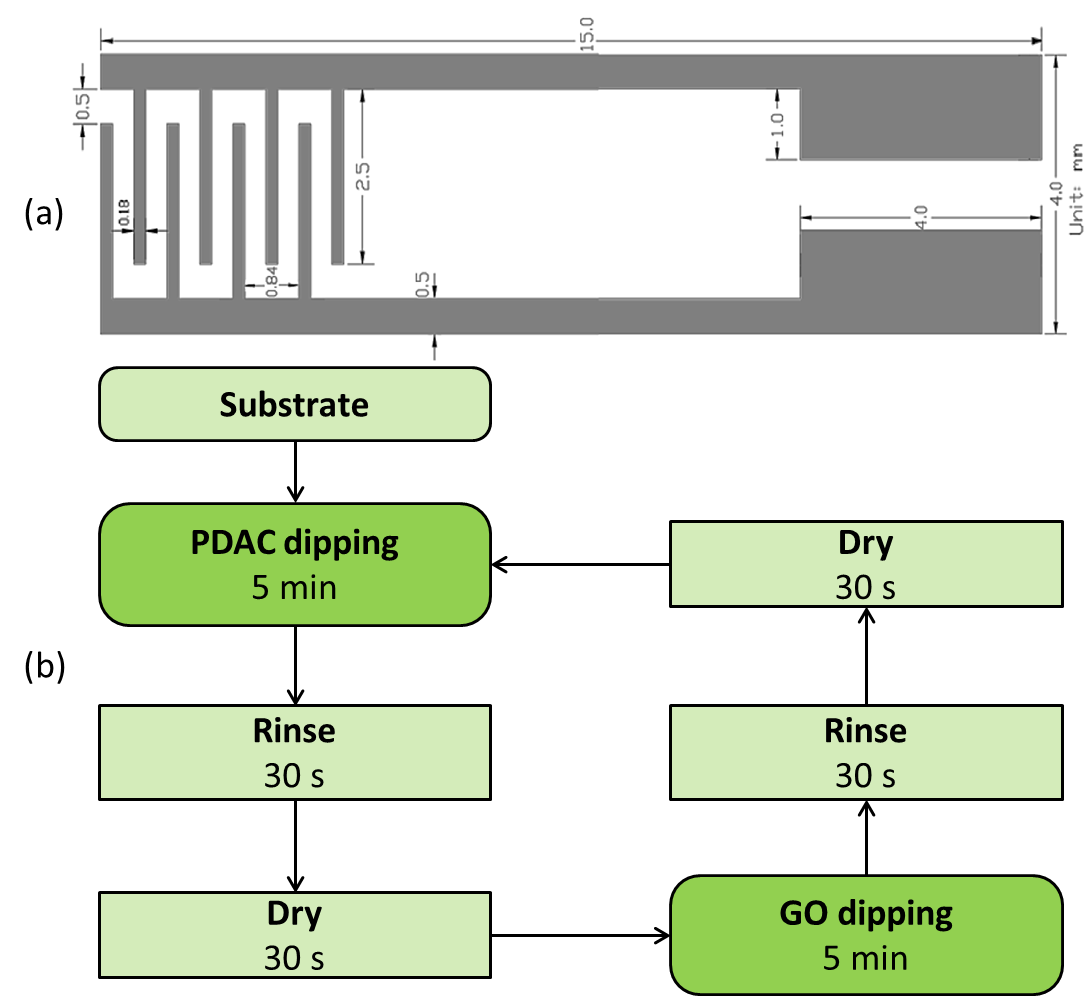 Figure S1. (a) Schematic representation of the screen printed Ag electrode used for the LbL deposition of PDAC/GO bi-layers; (b) Protocol for the LbL deposition of the PDAC/GO bi-layers.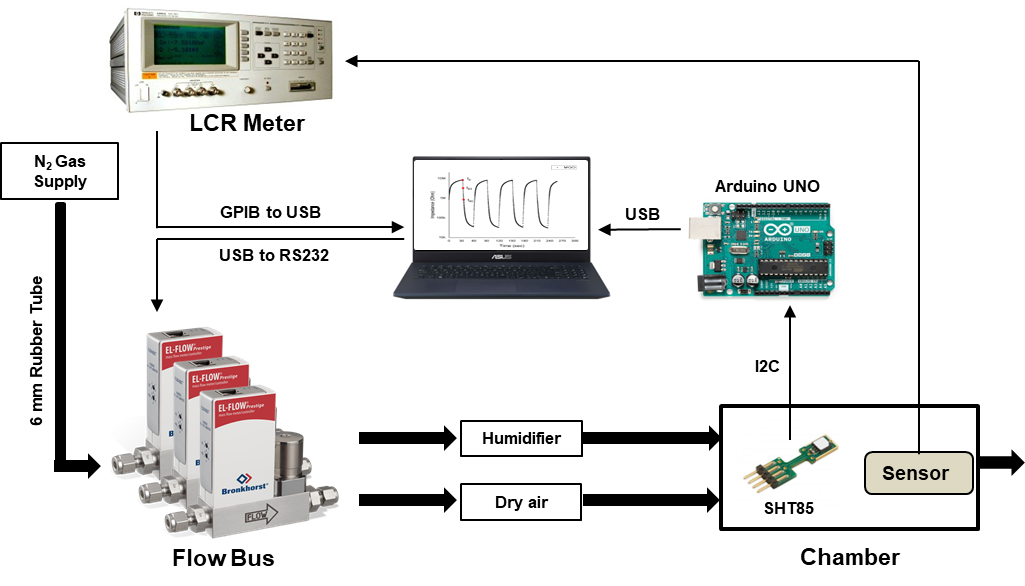 Figure S2. The block and connection diagram of the humidity measurement system.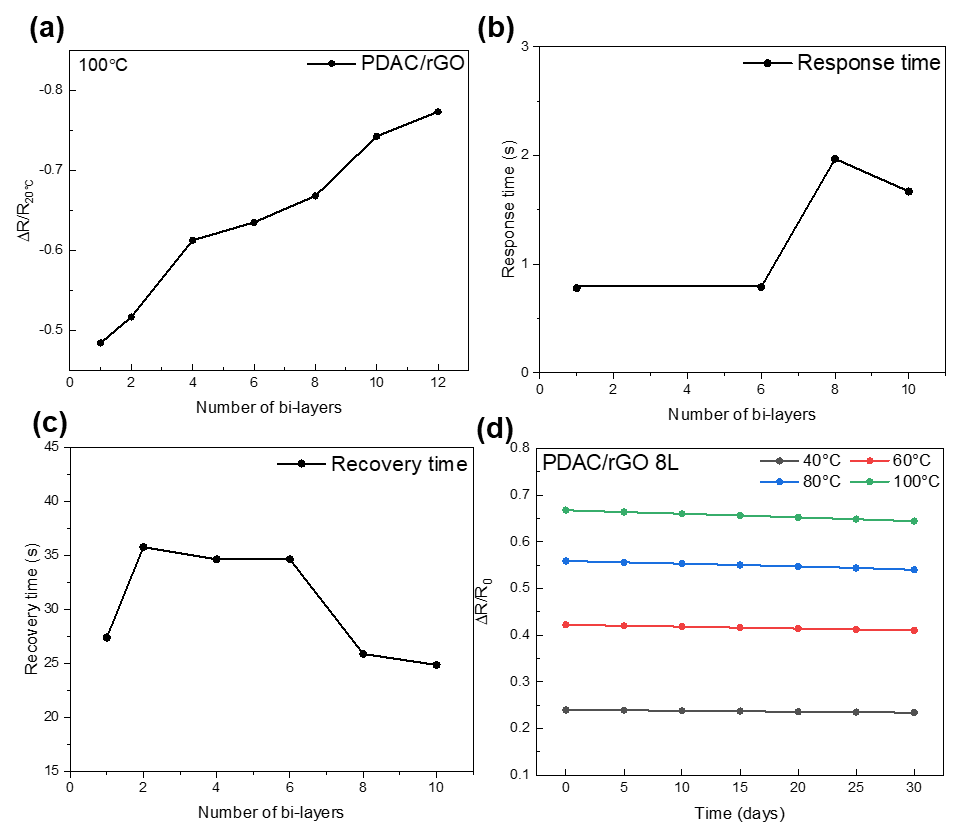 Figure S3. Temperature measurement (a) sensitivity curve as the function of the number of the PDAC/rGO layers; (b) response time as the function of the number of the PDAC/rGO layers; (c) recovery time as the function of the number of the PDAC/rGO layers; (d) Long-term stability curves for the temperature measurements using PDAC/rGO-8L sensor.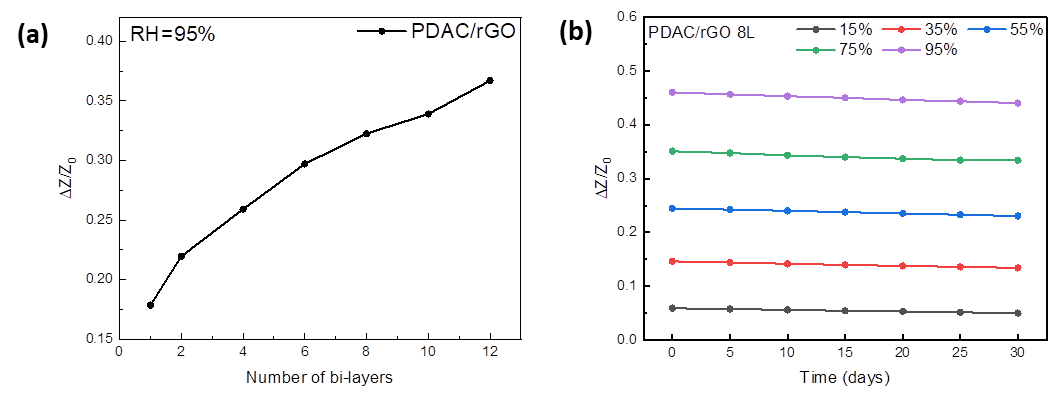 Figure S4. (a) Sensitivity of the response as response curve of different layers for the relative humidity measurements; (b) Long-term stability curves for the relative humidity measurements using PDAC/rGO-8L sensor.Table S1. Information of the detected real samples.Citation: To be added by editorial staff during production.Academic Editor: Firstname LastnameReceived: dateAccepted: datePublished: datePublisher’s Note: MDPI stays neutral with regard to jurisdictional claims in published maps and institutional affiliations.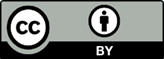 Copyright: © 2022 by the authors. Submitted for possible open access publication under the terms and conditions of the Creative Commons Attribution (CC BY) license (https://creativecommons.org/licenses/by/4.0/).SampleTypeStorage temp.Storage timeWineRot Tempranillo 2015 Trocken, original liquid (Alcohol: 10.5%)Room temperatureNewly openedCoffeeSaturated brewed solution(0.2020 g/ml)Room temperatureNewly openedFresh BeefGround meat (10 g)8 °C2 daysSpoiled BeefGround meat (10 g)8 °C10 daysFresh PorkGround meat (10 g)8 °C2 daysSpoiled PorkGround meat (10 g)8 °C10 days